Товарищество собственников жилья ТСЖ “Первое”(ТСЖ “Первое”) создано путём реорганизации в форме преобразования из Первого жилищно-строительного кооператива, (ЖСК 1) решением общего собрания от 26.11.2007 года.Свидетельство о внесении записи в Единый государственной реестр юридических лиц от 21 декабря 2007 года серия 52  № 003928132, ОГРН 1075200013679.Свидетельство о регистрации изменений в единый государственный реестр юридических лиц, внесенных в учредительные документы юридического лица.серия 52  № 004910183 от 15 ноября 2012 года.Свидетельство о государственной регистрации некоммерческой организации от 21 декабря 2007 года.Почтовых адрес и адрес местонахождения:603006, г. Нижний Новгород, ул. Ижорская, д. 3, телефон,факс 419-71-77, телефон председателя правления 8-951-915-27-09,адрес электронной почты:zhilina_olga_mich@mail.ruЧлены правления:Жилина Ольга Михайловна –Председатель ПравленияГордеева Нэлли ИвановнаАлелекова Евгения БорисовнаНовосёлова Татьяна ИвановнаТелухина Ирина ЮрьевнаПредседатель ревизионной комиссии: Хализов Вадим ЕвгеньевичЧлены ревизионной комиссии:Воронцова Тамара АлександровнаБезднина Елена СергеевнаКоличество лицевых счетов:59Количество проживающих:108Количество собственников:63Штатная численность:3 человека	Кол-во этажей, подъездов, лифтов:5 этажей, 4 подъезда, лифтов - нетГод сдачи дома:1960годКадастровый номер земельного участка:52:18:060112:14Вся основная информация представлена на сайте https://www.reformagkh.ru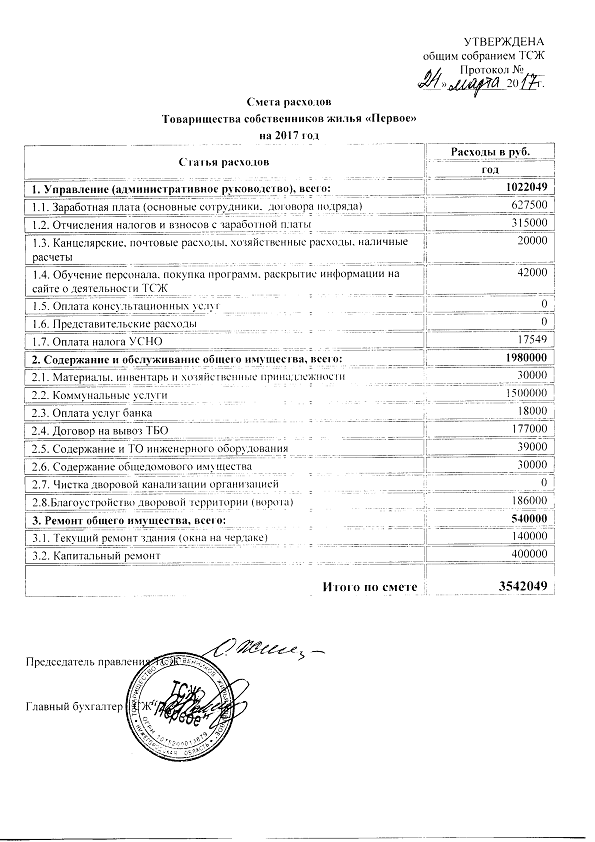 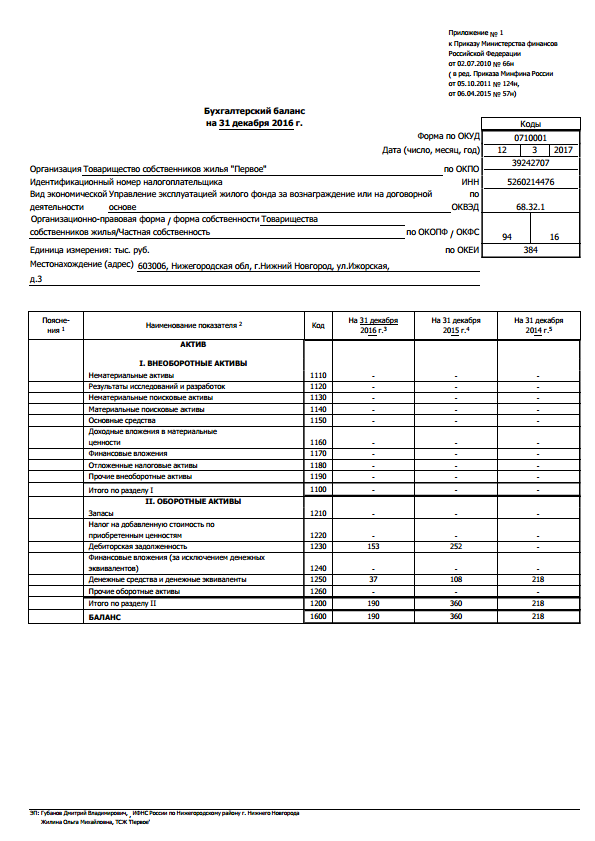 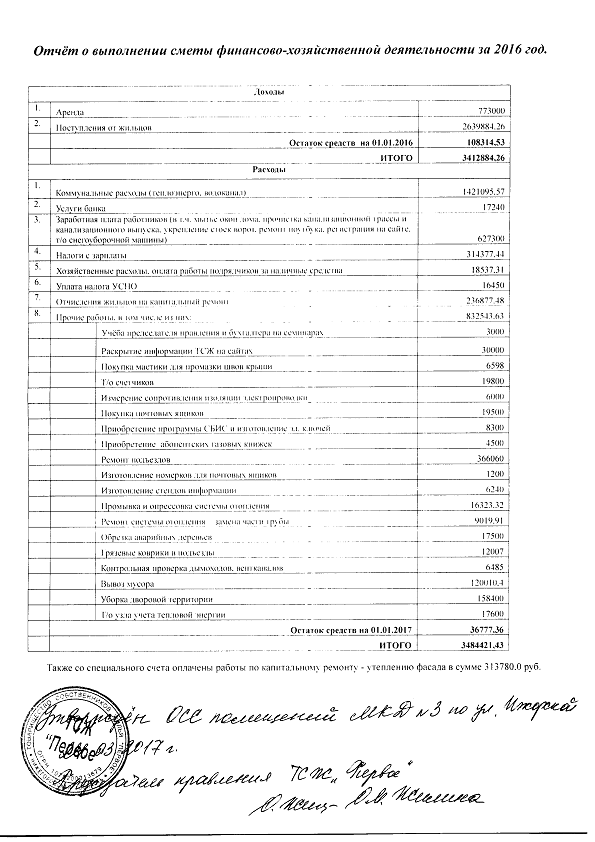 